AVISO DE PRIVACIDAD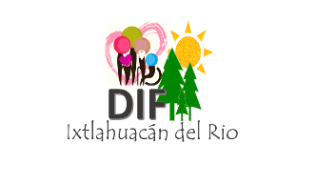 EL SISTEMA INTEGRAL DE LA FAMILIA DEL MUNICIPIO IXTLAHUACAN DEL RIO, JALISCO CON DOMICILIO HIDALGO 492 COLONIA BARRIO LA CRUZ, ES EL RESPONSABLE DEL USO Y PROTECCION DE SUS DATOS PERSONALES Y AL RESPECTO LE INFORMA LO SIGUIENTE:LOS DATOS PERSONALES SE REFIEREN A LA INFORMACION CONCERNIENTE A UNA PERSONA FISICA IDENTIFICADA O IDENTIFICABLE Y POR DATOS PERSONALES SENSIBLES, AQUELLOS QUE AFECTEN A LA ESFERA MAS INTIMA DE SU TITULAR, O CUYA UTILIZACION INDEBIDA PUEDEN DAR ORIGEN A DESCRIMINACION O CON LLEVE UN RIESGO GRAVE PARA ESTE.EL TRATAMIENTO DE SUS DATOS PERSONALES SE REALIZA CON FUNDAMENTO EN LO ESTABLECIDO EN EL ARTICULO 6, APARTADO A, FRACCION IV DE LA CONSTITUCION POLITICA DE LOS ESTADOS UNIDOS MEXICANOS, EN LOS ARTICULOS 4 Y 9 FRACCIONES II, V Y VI DE LA CONSTITUCION POLITICA DEL ESTADO DE JALISCO, 23 DE LA LEY GENERAL DE TRANSPARENCIA Y ACCESO A LA INFORMACION PUBLICA, LOS ARTICULOS 20,21,22,23 PUNO 1, FRACCIONES II Y III, 24 PUNTO 1 FRACCION V Y 25 FRACCIONES XV, XVII Y XX DE LA LEY DE TRANSPARENCIA Y ACCESO A LA INFORMACION PUBLICA DEL ESTADO DE JALISCO Y SUS MUNICIPIOS; ARTICULO 28 DE LA LEY GENERAL DE PROTECCION DE DATOS PERSONALES EN POSESION DE LOS SUJETOS OBLIGADO, EN RELACION CON EL ARTICULO 24 DE LEY DE PROTECCION DE DATOS PERSONALES EN POSESION DE SUJETOS OBLIGADOS DEL ESTADO DE JALISCO Y SUS MUNICIPIOS.LA FINALIDAD DEL SISTEMA DIF IXTLAHUACAN DEL RIO DE RECABAR DATOS PERSONALES, ES PARA FACILITAR EL CUMPLIMIENTO DE SUS OBJETIVOS Y ATRIBUCIONES, Y SE UTILIZARAN PARA EL REGISTRO Y CONFORMACION DE EXPEDIENTES DERIVADO DE LOS SERVICIOS SOLICITADOS, SIENDO ASI QUE LOS DATOS PERSONALES SERAN SOMETIDOS A TRATAMIENTO SON: NOMBRE, EDAD, SEXO, CURP, DOMICILIO, NACIONALIDAD, TELEFONO, LUGAR Y FECHA DE NACIMENTO, CORREO ELECTRONICO, ASI COMO DATOS PATRIMONIALES Y EN ALGUNOS CASOS, LOS DATOS PERSONALES SENSIBLES QUE REQUIEREN DE ESPECIAL PROTECCION, COMO AQUELLOS QUE SE REFIERE AL ESTADO DE SALUD FISICA O MENTAL, ORIGEN RACIAL O ETNICO, INFORMACION GENETICA, CREENCIAS RELIGIOSAS, OPINIONES POLITICAS Y PREFERENCIA SEXUAL.LOS DATOS PERSONALES ANTES CITADOS, PODRAN SER OBTENIDOS POR EL SISTEMA DIF IXTLAHUACAN DEL RIO JALISCO, DE FORMA DIRECTA O INDIRECTA, A TRAVES DE MEDIOS ELETRONICOS, POR ESCRITO O POR TELEFONO Y UNICAMENTE SERAN UTILIZADOS PARA EL CUMPLIMIENTO DE LOS OBJETIVOS, ATRIBUCIONES Y OBLIGACIONES DE ESTE ORGANISMO, ENTRE LAS QUE SE ENCUENTRAN EL OTORGAMIENTO DE PROGRAMAS Y SERVICIOS, LA TRAMITACION DE SOLICITUDES DE INFORMACION Y EJERCICIOS ARCO, LA REALIZACION DE CAPACITACIONES, TRAMITES Y ASUNTOS ADMINISTRATIVOS, SEGUIMIENTO A QUEJAS PRESENTADAS CONTRA SERVIDORES PUBLICOS DE DIF IXTLAHUACAN DEL RIO, JALISCO, EL REGISTRO DE LAS PERSONAS FISICAS O MORALES QUE FUNGEN COMO PROVEEDORES DE BIENES Y SERVCIOS DE ESTE ORGANISMO Y LA CELEBRACION DE CONVENIOS O CONTRATOS CON PERSONAS FISICAS Y/O MORALES.LOS DATOS PROPORCIONADOS ESTARAN BAJO EL RESGUARDO Y LA PROTECCION DE CADA DIRECCION.LOS TITULARES DE INFORMACON CONFICDENCIAL PUEDEN SOLICITAR EN CUALQUIER MOMENTO SU ACCESO, RECTIFICACION, CANCELACION, OPOSICION O RENOVACION DEL CONSENTIMIENTO PARA EL TRATAMIENTO DE LOS MISMOS, MEDIANTE LA PRESENTACION DE SOLICITUD DE EJERCICIO DE DERECHOS ARCO Y PODRAN HACERLO ANTE LA UNIDAD DE TRANSPARENCIA DEL SISTEMA DIF IXTLAHUACAN DEL RIO, HIDALGO 492 BARRIO DE LA CRUZ IXTLAHUACAN DEL RIO, JALISCO.CUALQUIER CAMBIO AL PRESENTE AVISO DE PRIVACIDAD SE HARA DEL CONOCIMIENTO DE LOS TITULARES DE LA INFORMACION COFIDENCIAL, A TRAVES DE CORREO ELECTRONICO dif@ixtlahaucandelrio.com.mx DEL MISMO EN NUESTRO PORTAL DE TRANSPARENCIA EN SU ARTICULO 8 FRACCIONES VIII Y IX